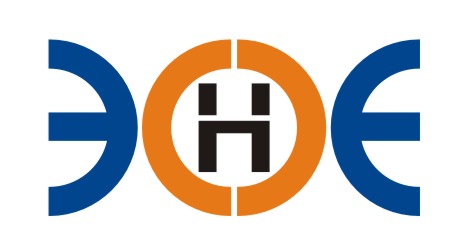 САМОРЕГУЛИРУЕМАЯ ОРГАНИЗАЦИЯСОЮЗ ПРОЕКТИРОВЩИКОВ«ЭКСПЕРТНЫЕ ОРГАНИЗАЦИИЭЛЕКТРОЭНЕРГЕТИКИ»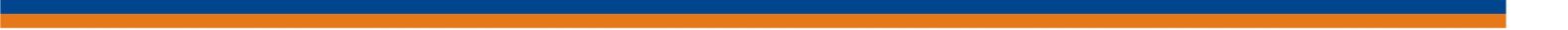 Приложение № 1 к Протоколу № 01-КК-П-СП-20 от «31» января 2020 года                                                                       		Утверждаю		Председатель Контрольного Комитета		________________А.В. Новиков                                                                                                                          «___»_____________2020 г.  График плановых проверок на 2020 г.№п/пРег. № в реестре СРОНаименование организацииИННСрок проверкиВид проверки1129-03/2017ООО «Электромонтаж»7825410949мартвыездная2012-01/2009ООО «ПетроЭнергоПроект»7802428026марткамеральная3060-03/2009ООО «Вольт»7801645081мартвыездная4124-01/2016ООО «Электрические сети и системы»7811420432марткамеральная5096-16/2010ООО «Инжиниринговая Компания «ТПК Энерго»7804171520марткамеральная6017-01/2009ООО «Ядро»7811148716марткамеральная7136-04/2018ООО «Эдельвест»7805309348марткамеральная8137-04/2018ООО «ПРАЙМ»7840041252марткамеральная9114-10/2012ООО «УралСпецГидроТехнологии»6684000590апрельвыездная10068-13/2011ООО «Северо-Западный ЖилПромПроект»7811370968апрелькамеральная11135-03/2018ООО «НПФ Оптикэнергострой»7802490828апрелькамеральная12130-06/2017ООО «ЛенСтройПроект»781324431апрельвыездная13059-03/2009ООО «Балтийская энергетическая компания»7801456214апрелькамеральная14054-02/2009ООО «ЭнергоГарант»7801456535апрельвыездная15092-12/2010АО «Прионежская сетевая компания»1001013117апрелькамеральная16104-01/2011АО «Карелэлектросетьремонт»1001012723апрелькамеральная17095-15/2010ООО «СТР инжиниринг»7816467353майкамеральная18003-01/2009ООО «Электросервис»7801421500майкамеральная19034-02/2009ООО «Контур»7820018375майвыездная20031-02/2009ООО «ИРБИС»7839361152майкамеральная21023-01/2009ООО «Энерго-Мастер»7805358514майвыездная22094-14/2010АО «Мосэнергосбыт»7736520080майкамеральная23123-06/2015ООО «Силур»6672260040майкамеральная24032-02/2009ООО «Испытательный центр»7811431321майкамеральная25128-01/2017ООО «Энергетические Технологии»7804554675июнькамеральная26131-06/2017ООО «Контроль»7805374650июнькамеральная27055-02/2009ООО «Энергоучет-Автоматизация»7804386318июнькамеральная28089-11/2010ООО «Северо-Западные инженерные сети»7842422790июньвыездная29083-09/2010ООО «Проект-Плюс»7801512490июньвыездная30081-05/2010ООО «ЭнергоКонсалт»7709433991июнькамеральная31082-05/2010 ООО «Ситэк»7705807029июнькамеральная32011-01/2009ООО «НТЦ ВИЭ»7804394252июлькамеральная33138-06/2018ООО «СМАРТ»7838033293июлькамеральная34120-05/2014ООО «Кронверк»7802838417июльвыездная35121-05/2014АО «Энергосервисная компания Ленэнерго»7810846884июлькамеральная36105-04/2011ООО «ЭкоПроектСервис»7814481899июльвыездная37057-03/2009ООО «Арка»7842385153июлькамеральная38125-04/2016ООО «БизнесЭнергоСистемы»7805509065июлькамеральная39062-03/2009ООО «Уралэнерготел»6670171718августкамеральная40110-13/2011ООО «Объединенные ЭнергоСистемы»7841421070августкамеральная41064-04/2010ООО «Блочные котельные Технологии»6670276100августкамеральная42021-01/2009АНО «Лабораторные испытания»7813190390августкамеральная43002-01/2009ООО «Энергосистема»7802393310августкамеральная44018-01/2009ООО «Инженерные спецтехнологии»7807336690августкамеральная45053-02/2009ООО «Электро-Проект»7801441088августкамеральная46029-02/2009ООО «Инженерно-технический центр»7801380999сентябрькамеральная47109-09/2011ООО «ЭР АЙ КОНСТРАКШН ИНЖИНИРИНГ»7820312465сентябрькамеральная48073-04/2010ООО «ЛСПБ»7839368990сентябрькамеральная49048-02/2009ООО «Электрощит-Монтаж»7839416411сентябрькамеральная50119-12/2013ООО «Номинал»7827012559сентябрькамеральная51132-09/2017ООО «Диполь Инжиниринг»7805187837сентябрьвыездная52133-09/2017ООО «Инженерная Мастерская»7801615915сентябрьвыездная53134-11/2017ИП Сивков Константин Николаевич781908782876октябрькамеральная54139-06/2019ИП Сивкова Екатерина Юрьевна781908782876октябрькамеральная55078-04/2010ООО «Террикон»7806368219октябрьвыездная56101-19/2010АО «Ленэнергоспецремонт»7826704892октябрьвыездная57091-12/2010АО «Петербургская сбытовая компания»7841322249октябрькамеральная58126-12/2016ООО «Оптимизация строительных процессов»7811207182октябрькамеральная59127-12/2016ООО «ГлавСтройПроект»7807141901октябрькамеральная60140-10/2019ООО «ТехСтройПроект»7805468595ноябрькамеральная61141-10/2019ООО «ТехноКомПроект»7816285096ноябрькамеральная62142-12/2019ООО «Прометей»7840307985ноябрькамеральная63143-12/2019ООО «Архитектурная мастерская М. Атаянца»7825439810ноябрькамеральная